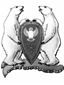 СОВЕТ ДЕПУТАТОВМУНИЦИПАЛЬНОГО ОБРАЗОВАНИЯГОРОДСКОЙ ОКРУГ «НОВАЯ ЗЕМЛЯ»(Пятого созыва)Шестая сессияРЕШЕНИЕ30 марта 2017 г.                                                                                                    № 28/06-01Информация о формировании нового состава Общественного совета муниципального образования «Новая Земля»В соответствии со ст. 9 Положения «Об Общественном совете муниципального  образования «Новая Земля» от 06.12.2016 № 11, а также в целях обеспечения эффективного взаимодействия органов местного самоуправления муниципального образования «Новая Земля» с общественными объединениями и иными негосударственными некоммерческими организациями, развития механизмов общественного контроля за деятельностью органов местного самоуправления муниципального образования «Новая Земля»,Совет депутатов РЕШАЕТ:1.Сообшить информацию о начале формирования нового состава Общественного совета муниципального образования «Новая Земля» (далее – Общественный совет).2. Новый общественный совет будет состоять из 11 человек. Одну кандидатуру утверждает Общественная палата Архангельской области, пять – Глава МО «Новая Земля»» и пять – Совет депутатов МО «Новая Земля». Кандидатов, кроме непосредственно самих кандидатов, могут выдвигать некоммерческие организации и трудовые коллективы.Членом Общественного совета может быть гражданин, достигший возраста 18 лет, проживающий на территории муниципального образования «Новая Земля», внесший вклад в развитие муниципального образования «Новая Земля» 
и пользующийся признанием и уважением среди населения муниципального образования «Новая Земля».Кандидатами не могут быть лица, определенные частью 4 статьи 13 Федерального закона от 21 июля 2014 года № 212-ФЗ «Об основах общественного контроля в Российской Федерации». Члены Общественного совета осуществляют свою деятельность на общественной (безвозмездной) основе. Объединение членов Общественного совета по принципу национальной, религиозной, региональной или партийной принадлежности не допускается. Члены Общественного совета при осуществлении своих полномочий не связаны решениями некоммерческих организаций, а также трудовых коллективов, их выдвинувших. Отзыв члена Общественного совета не допускается.3. В  течение 30 дней с момента опубликования данного решения в Совете депутатов МО «Новая Земля» по адресу: служебное помещение Совета депутатов муниципального образования «Новая Земля» (Советская, дом 14, 1 этаж), принимаются заявления о выдвижении кандидатов в состав Общественного совета МО «Новая Земля». Контактный телефон 8-495-514-05-81*11-17. Время приема документов: с 9.00 до 18.00, перерыв на обед с 12.30 до 14.30, выходные дни – суббота, воскресенье.4. Некоммерческая организация, трудовой коллектив или кандидат прикладывает к заявлению следующие документы:1) согласие кандидата на выдвижение и включение его в состав Общественного совета и обработку его персональных данных по форме согласно приложению № 1,2;3) характеристика кандидата (с места работы и (или) учебы, места жительства), содержащая в том числе краткие биографические данные;4) копия паспорта или иного документа, удостоверяющего личность
и гражданство кандидата;5) копии трудовой книжки или иных документов, подтверждающих трудовую (служебную) деятельность кандидата.5. Некоммерческая организация помимо документов, предусмотренных пунктом 5 настоящего решения, прикладывает к заявлению следующие документы:1) копию свидетельства о государственной регистрации некоммерческой организации, заверенная ее руководителем (в случае государственной регистрации некоммерческой организации);2) решение коллегиального органа некоммерческой организации, обладающего полномочиями по выдвижению кандидатов в члены Общественного совета в силу закона или в соответствии с уставом этой организаций, а при отсутствии коллегиального органа − по решению иного органа, обладающего в силу закона или в соответствии с уставом этой организации правом выступать от имени этой организаций, о выдвижении кандидата;3) информацию о деятельности некоммерческой организации.6. Трудовой коллектив помимо документов, предусмотренных пунктом 5 настоящего решения, прикладывает к заявлению следующие документы:1) решение собрания трудового коллектива или выписку из него за подписями председателя и секретаря собрания, заверенные печатью организации (при наличии печати);2) информационную справку об организации.7. Поступившие в Совет депутатов МО «Новая Земля» документы рассматриваются постоянной комиссией Совета депутатов МО «Новая Земля»» по законности (далее – профильная комиссия).Рассмотрение вопроса об утверждении кандидата на заседании профильной комиссии возможно в отсутствие кандидата, если он не может присутствовать по уважительной причине.8. Кандидаты уведомляются профильной комиссией о дате и месте рассмотрения вопроса об утверждении членов Общественного совета на сессии Совета депутатов МО «Новая Земля»» не позднее чем за семь календарных дней до дня заседания.9. Направить настоящее решение и Положение «Об Общественном совете муниципального образования «Новая Земля» от 06.12.2016 № 11 (Новоземельские вести, 09 декабря 2016 года № 52 (580)), Главе муниципального образования «Новая Земля»  для опубликования.10. Настоящее решение вступает в силу со дня опубликования. Председатель Совета депутатов муниципального образования городской округ «Новая Земля»                                                                        Л.В. Марач                                      Приложение 1к решению Совета депутатовот 30.03.2017 № 28/06-01 «Информация о формировании нового состава Общественного совета муниципального образования «Новая Земля»ЗАЯВЛЕНИЕо выдвижении кандидата в состав Общественного советамуниципального образования «Новая Земля» Согласен (согласна) войти в состав Общественного совета муниципального образования «Новая Земля» на общественных началах. Биографическая справка5. Выполняемая работа с начала трудовой деятельности (включая работу по совместительству, предпринимательскую деятельность и т.п.).При заполнении данного пункта необходимо именовать организации так, как они назывались в свое время.6. Домашний адрес (адрес регистрации, фактического проживания), номер телефона (либо иной вид связи) _____________________________________________________________________________________________________________________________________________________________________________________________________________________________________________________________________________________7. Государственные награды, иные награды и знаки отличия (при наличии)_________________________________________________________________________________________________________________________________________________________________________________________________________________________________________________________________________________________8. Дополнительные сведения (участие в общественной деятельности, другая информация, которую желаете сообщить о себе)____________________________________________________________________________________________________________________________________________________________________________________________________________________________________________________________________________________________Достоверность, полноту и соответствие требованиям, установленным Положением об Общественном совете муниципального образования «Новая Земля»,  подтверждаю.Согласие на обработку моих персональных данных прилагаю.Приложение 2к решению Совета депутатовот 30.03.2017 № «Информация о формировании нового состава Общественного совета муниципального образования «Новая Земля»СОГЛАСИЕЯ, ______________________________________________________________________,паспорт серия ___________ номер _________, кем  и когда выдан (код подразделения) ___________________________________________________________________________________________________________________________________________,проживающий по адресу: ________________________________________________________________________________________________________________________,согласен(а) на обработку моих персональных данных (Ф.И.О., контактная информация, фотографии, информация об образовании, информация о трудовой и общественной деятельности и т.д.) и размещения их на официальном сайте муниципального образования в сети «Интернет».Я согласен(а), что мои персональные данные будут ограниченно доступны представителям муниципальных органов власти и использоваться для решения задач формирования состава Общественного совета муниципального образования «Новая Земля».Я проинформирован(а), что под обработкой персональных данных понимаются действия (операции) с персональными данными в рамках выполнения Федерального закона от 27.07.2006 № 152-ФЗ «О персональных данных», конфиденциальность персональных данных соблюдается в рамках исполнения законодательства Российской Федерации.Войти в состав Общественного совета муниципального образования «Новая Земля» согласен (а).____________________      ____________________     _____________________          (дата)                                            (подпись)                                  (Ф.И.О.)Место 
для 
фотографииМесто 
для 
фотографииЯ,ФамилияФамилияИмяОтчествоОтчество1. Число, месяц, год и место рождения (село, деревня, город, район, область, край, республика, страна)2. Гражданство (если изменяли, то укажите, когда и по какой причине, если имеете гражданство другого государства – укажите)3. Образование (когда и какие учебные заведения окончили, номера дипломов)Направление подготовки или специальность по диплому 
Квалификация по диплому4. Послевузовское профессиональное образование: аспирантура, адъюнктура, докторантура (наименование образовательного или научного учреждения, год окончания) 
Ученая степень, ученое звание (когда присвоены, номера дипломов, аттестатов)Месяц и годМесяц и годДолжность с указанием 
организацииАдрес 
организации 
(в т.ч. за границей)поступленияУходаДолжность с указанием 
организацииАдрес 
организации 
(в т.ч. за границей)“”20г.(подпись кандидата)